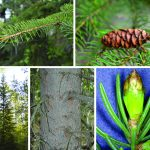 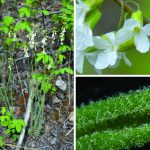 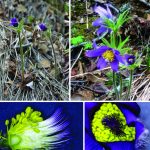 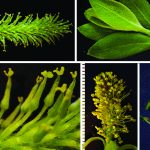 Dichotomous KeyPlant with needlesB. Pinecone present – plant #1(A’). Plant without needles	C. Plant with teeny tiny flowers, packed closely together		D. Flower color: yellow – plant #4(C’). Plant with flowers, not packed closely	E. Petal color purple – plant #3 	(E’). Petal color white – plant #2Plant 1 Green needlesPlant 1 Skinny pineconePlant 1 Stem Not hairy - glabrousPlant 1 woodyPlant 1 Plant 2FlowerPlant 2White petalsPlant 2Hairy stem - strigosePlant 2Plant 2Plant 3FlowerPlant 3Purple petalsPlant 3Hairy stem - strigosePlant 3Plant 3Plant 4Many small FlowersPlant 4Petals yellowPlant 4Hairy stem - strigosePlant 4Plant 4